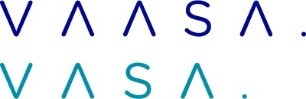 Perusopetus	HAKEMUS AAMU- JA ILTAPÄIVÄTOIMINTAANPäiväys	Huoltajan allekirjoitusHakemus tulee palauttaa aamu- ja iltapäivätoiminnan yksikköön tai perusopetuksen palvelusuunnittelijalle apip@edu.vaasa.fi (Raastuvankatu 29)	APIP-PAIKAN IRTISANOMISSÄÄNNÖT:Myönnetty paikka tulee irtisanoa kaupungin perusopetukseen palvelusuunnittelijalle 15.6. mennessä, mikäli paikkaa ei oteta vastaan syksyllä. Perheelle ei aiheudu tällöin kustannuksia. (Peruutukset apip@vaasa.fi).15.6.-9.8. välisenä aikana irtisanotuista paikoista veloitetaan elokuun osalta 60 € ja perheelle ei koidu muita maksuja syksyn osalta.10.8. alkaen sovelletaan irtisanomisaikataulua, jossa irtisanominen tulee tehdä viimeistään kuluvan kuun 15. päivä, ettei seuraavasta kuukaudesta mene enää täyttä toimintamaksua. Mikäli irtisanoutuminen tehdään 15. päivän jälkeen, menee seuraavasta kuukaudesta vielä täysi maksu. Irtisanomisajan jälkeen lopuista syyslukukauden kuukausista veloitetaan puolet toimintamaksusta (haettaessa paikkaa on sitouduttu toimintaan vähintään syyslukukaudeksi eli joulukuun loppuun). Ainoastaan paikkakunnalta muutto, työttömyys, vuorotteluvapaa ja äitiysloma vapauttavat maksusta irtisanomiskuukauden jälkeen. Etätyö ei ole taloudellinen peruste maksusta vapauttamiselle.Peruuttamattomasta paikasta veloitetaan 60 €/kk koko syyslukukauden ajan (varattu paikka aiheuttaa henkilöstökustannuksia ja vie mahdollisesti paikan joltain jonossa olevalta).Esimerkkejä irtisanoutumisista:1) Paikka irtisanotaan 17.9. ja ilmoitetaan, että lapsi on viimeisen kerran mukana 30.9. äidin jäädessä äitiyslomalle 1.10. Lapsesta maksetaan täysi osallistumismaksu lokakuun loppuun ja ei muita maksuja.2) Paikka irtisanotaan 17.9. ja ilmoitetaan, että lapsi on viimeisen kerran mukana 30.10. vanhempien etätöiden takia. Lapsesta maksetaan täysi osallistumismaksu lokakuun loppuun ja marras-joulukuu 60 €/kk.3) Paikka irtisanotaan 15.8. ja ilmoitetaan, että lapsi ei tarvitse lainkaan myönnettyä paikkaa. Lapsesta maksetaan täysi osallistumismaksu elokuulta sekä syys-, loka-, marras- ja joulukuulta 60€/kk.Toimintakauden alettua irtisanomislomake tulee toimittaa perusopetuksen virastoon (Raastuvankatu 29) tai APIP-toimintapaikkaan. Kevätkauden 2024 paikan irtisanominen tulee tehdä 30.11.23 mennessä.Kevätlukukaudella irtisanoutuminen toiminnasta tapahtuu irtisanomisaikataulun puitteissa eli viimeistään kuluvan kuun 15.päivä tehdyistä peruutuksista seuraavasta kuukaudesta ei mene enää toimintamaksua ja mikäli irtisanoutuminen tehdään 15. päivän jälkeen, menee seuraavasta kuukaudesta vielä täysi maksu. Irtisanomisajankohdan määrittelee päivämäärä, kun irtisanominen on vastaanotettu (joko apip-ohjaaja tai perusopetuksen palvelusuunnittelija).Esimerkkejä kevätkauden irtisanoutumisesta:1) Paikka irtisanotaan 30.1. ja ilmoitetaan, että lapsi on viimeisen kerran mukana 28.2. Lapsesta maksetaan täysi osallistumismaksu helmikuun loppuun saakka.2) Paikka irtisanotaan 16.1. ja ilmoitetaan, että lapsi on viimeisen kerran mukana 30.1. Lapsesta maksetaan täysi osallistumismaksu helmikuun loppuun.Viranhaltijan merkintöjäViranhaltijan merkintöjäSaapunut:Vastaanottaja:Lapsentiedot:NimiNimiHenkilötunnus:Lapsentiedot:Osoite:Osoite:Osoite:Lapsentiedot:Puhelin/koti:Nykyinen/Tuleva koulu ja luokka-aste syksyllä Nykyinen/Tuleva koulu ja luokka-aste syksyllä Äidin tiedot:Äidin nimi:Puhelin/koti:Äidin tiedot:Osoite:Osoite:Äidin tiedot: Työssä            Opiskelija          Työtön       Muu, mikä Työssä            Opiskelija          Työtön       Muu, mikäÄidin tiedot:Työ-/opiskelupaikan nimi:Puhelin/työ:Äidin tiedot:Maksaja laskutuksessa:Henkilötunnus:Isän tiedot:Isän nimi:Puhelin/koti:Isän tiedot:Osoite:Osoite:Isän tiedot: Työssä             Opiskelija         Työtön     Muu, mikä Työssä             Opiskelija         Työtön     Muu, mikäIsän tiedot:Työ-/opiskelupaikan nimi:Puhelin/työ:Isän tiedot:Maksaja laskutuksessa:Henkilötunnus:Toivomus aamu- ja iltapäivätoimintapaikaksi:Aloituspäivä:Lapsemme osallistuu:   aamupäivätoimintaan alkaen klo                          iltapäivätoimintaan klo            saakkaLapsemme osallistuu:   aamupäivätoimintaan alkaen klo                          iltapäivätoimintaan klo            saakkaToimintaa järjestetään koulupäivisin klo 8.00-16.00. Toimintamaksu on 120€/kk. Hakemus tehdään lukuvuodeksi kerrallaan. Jos lapsi lopettaa osallistumisen toimintaan ennen lukuvuoden päättymistä, on paikka irtisanottava kirjallisesti. Perhe sitoutuu osittaiseen apip-maksuun syyslukukauden loppuun.  Kts. erilliset irtisanomisohjeet lomakkeen kääntöpuolelta!Toimintaa järjestetään koulupäivisin klo 8.00-16.00. Toimintamaksu on 120€/kk. Hakemus tehdään lukuvuodeksi kerrallaan. Jos lapsi lopettaa osallistumisen toimintaan ennen lukuvuoden päättymistä, on paikka irtisanottava kirjallisesti. Perhe sitoutuu osittaiseen apip-maksuun syyslukukauden loppuun.  Kts. erilliset irtisanomisohjeet lomakkeen kääntöpuolelta!Erityisen tuen tarve:Erityisen tuen päätös: Kyllä                Ei Allergiat:Allergiat: